SONETT Ekologiczny płyn do mycia naczyń NAGIETEK Dostępny w opakowaniach: 120 ml, 300 ml, 1 litr, 5 litrów, 10 litrów• czysto roślinne środki powierzchniowo czynne, szczególnie delikatne dla dłoni• spagiryczna esencja z nagietka o własnościach pielęgnacyjnych• z bio-olejkami eterycznymi z pomarańczy słodkiej i bergamotki• ulega biodegradacji w 100%

Produkt posiada certyfikaty NCP - Nature Care Product i Certyfikat Zrównoważonej Gospodarki CSE.Produkt wegański wpisany na listę Vegan Society.



Ekologiczne środki marki SONETT otrzymały tytuł Eko-Laur Konsumenta 2009. 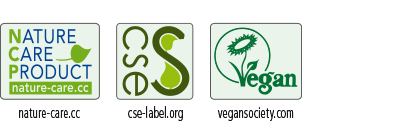 Szczególne cechy produktu:Łagodna, ekologiczna esencja spagiryczna z nagietka, w kombinacji z hipoalergicznymi surfaktantami i ciepłym aromatem słodkiej pomarańczy z upraw ekologicznych, nadają temu produktowi jego szczególny charakter. Płyn ten jest bardzo ekonomiczny w użyciu, ponieważ produkt ten jest koncentratem. Użyte środki powierzchniowo czynne, mianowicie siarczany alkoholi tłuszczowych z oleju kokosowego i surfaktanty cukrowe, są w 100% biodegradowalne. Zakres stosowania:Wykazujący skuteczność niezależnie od twardości wody, niezwykle ekonomiczny środek do ręcznego mycia naczyń.Sposób użycia: Niewielką ilość (około 3 ml na 5 litrów wody) rozcieńczyć w wodzie lub nanieść bezpośrednio na gąbkę.Skład: cukrowe środki powierzchniowo czynne  5–15%, siarczany alkoholi tłuszczowych z oleju kokosowego 1–5%, alkohol roślinny (etanol) 1-5%, wyciąg z nagietka lekarskiego* (Calendula officinalis) <1%, sól kuchenna <1%, cytryniany <1%, naturalny olejek eteryczny z pomarańczy słodkiej* <1%, naturalny olejek eteryczny bergamotowy* <1%, dodatki balsamiczne* <1%, woda wirowana do 100%.* z kontrolowanych upraw ekologicznych / ze zbiorów roślin dziko rosnącychCHRONIĆ PRZED DZIEĆMIZawiera olejek eteryczny z pomarańczy słodkiej. Może powodować występowanie reakcji alergicznej.W miarę możliwości przechowywać w temp. 10 - 25°C. Krótkie spadki / skoki temperatury poniżej lub powyżej zalecanego zakresu temperatur są dopuszczalne bez szkody dla produktu.Sonett należy do pionierów produkcji ekologicznych środków piorących i czyszczących. Dzięki swej jakości produkty Sonett rozpowszechniły się prawie w całej Europie. W poczuciu odpowiedzialności za renaturalizację wody używanej do prania lub sprzątania Sonett dodaje do swych produktów substancje rytmizowane w mieszalniku oloidowym oraz wykorzystuje wodę poddana wcześniej wirowaniu w dwunastu owalnych naczyniach szklanych. Wszystkie używane surowce są całkowicie biodegradowalne, wolne od enzymów, petrochemicznych środków powierzchniowo czynnych, petrochemicznych barwników, zapachów i konserwantów. Produkty Sonett nie zawierają także petrochemicznych aktywatorów wybielania, GMO i nanocząstek. Oleje używane do produkcji mydeł, a także wszystkie wykorzystywane olejki eteryczne pochodzą w 100% z certyfikowanych upraw ekologicznych. Więcej informacji na: www.sonett.pl